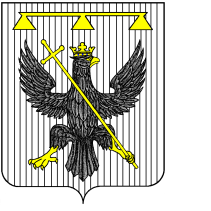 РОССИЙСКАЯ ФЕДЕРАЦИЯ                        Тульская областьСОБРАНИЕ   ДЕПУТАТОВмуниципального образования Южно-ОдоевскоеОдоевского района3-го созываРЕШЕНИЕО внесении изменений в решение Собрания депутатов муниципального образования Южно – Одоевское Одоевского района от 25.12.2017г. № 34-165 «О бюджете муниципального образования Южно – Одоевское Одоевского района на 2018 год и плановый период 2019 и 2020 годов»В соответствии с Федеральным Законом от 06.10.2003г. №131-ФЗ «Об общих принципах организации местного самоуправления в Российской Федерации, Уставом муниципального образования Южно – Одоевское Одоевского района, Собрание депутатов муниципального образования Южно-Одоевское Одоевского района РЕШИЛО:1. Внести изменения в решение Собрания депутатов муниципального образования Южно – Одоевское Одоевского района от 25.12.2017г. № 34-165 «О бюджете муниципального образования Южно – Одоевское Одоевского района на 2018 год и плановый период 2019 и 2020 годов»:  1.1. Приложение 6 «Нормативы распределения доходов в бюджет муниципального образования  Южно-Одоевское Одоевского района на 2018 год и плановый период 2019 и 2020 годов» исключить.2. Контроль за выполнением настоящего решения возложить на постоянно действующую комиссию Собрания депутатов муниципального образования Южно – Одоевское Одоевского района по экономической политике, бюджету, налогам и собственности.3. Опубликовать настоящее решение в районной общественно-политической газете «Новая жизнь. Одоевский район» и  разместить в информационно-коммуникационной сети «Интернет» на официальном сайте муниципального образования Южно-Одоевское Одоевского района odoevsk.ru.4. Настоящее решение вступает в силу со дня официального опубликования. Глава муниципального образования Южно-Одоевское Одоевского района                             В.А. Свистуновот 28.02.2018                                                     п. Стрелецкий№ 35-174